PredealHotel Draga Maria 3**tarifele nu includ micul dejun. Tarif mic dejun: 20 lei/pers** tarif pat suplimentar 40 lei/noapte (în limita disponibilităţii)***tarifele nu includ taxa salvamont 3 lei/pers/noapte (se achita direct la receptie)**** tarifele nu sunt valabile pentru sarbatorile legale si alte perioade cu evenimente speciale.Această unitate își rezervă dreptul de a modifica tarifele!Primirea camerei (check-in) se poate face începând cu ora 14.00 Eliberarea camerei (check-out) se va face înainte de ora 12.00TIP CAMERĂTARIF DUMUNICĂ - JOITARIF VINERI - SÂMBĂTĂcameră dbl cu balcon 3*200 ron/noapte220 ron/noaptecameră dbl-twin fără balcon 3*180 ron/noapte200 ron/noaptecameră dbl mansardă 3*160 ron/noapte180 ron/noaptesuită 3 locuri cu balcon 2*240 ron/noapte260 ron/noaptesuită 4 locuri fără balcon 2*240 ron/noapte260 ron/noaptesuită 4 locuri mansardă 2*200 ron/noapte220 ron/noapteapartament tip vilă (3 dormitoare cu grup sanitar propriu, living, bucătărie) 3*500 ron/noapte550 ron/noapte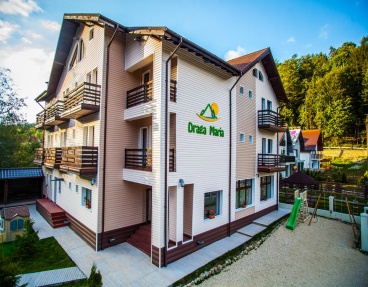 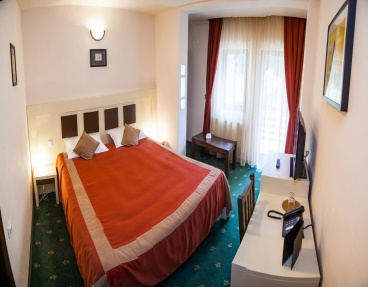 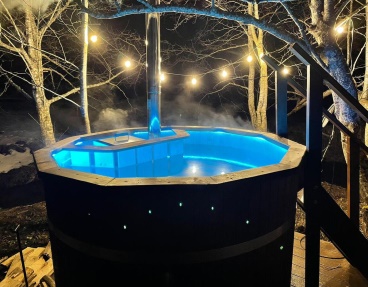 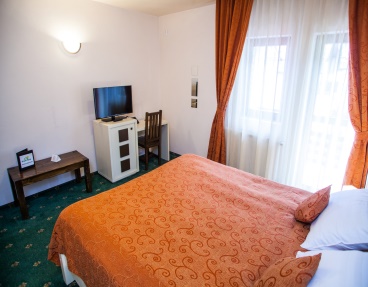 